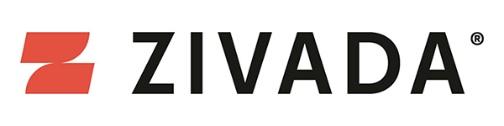 FORMULÁR PRE Odstúpenie od zmluvy ReklamáciuSP Venture, a.s.IČO: 24677108Průmyslová 1515/14102 00 PrahaČeská RepublikaNebolo všetko v najlepšom poriadku?To nás mrzí. Prosíme, napíšte nám pár formalít:Číslo objednávky:				 Telefónny kontakt:				Emailová adresa:				Číslo bankového účtu:				 Ktoré produkty nám vraciate?Aký je dôvod vrátenia produktu k nám? (nepovinné)Aký spôsob riešenia preferujete? (nepovinné)Dátum:				Podpis:				Tovar spolu s týmto formulárom, prosíme, zašlite na adresu:SP Venture, a.s.Průmyslová 1515/14102 00 PrahaČeská RepublikaĎakujeme Vám!Záležitosť vybavíme v čo najkratšom termíne a budeme Vás kontaktovať.